§3815.  Arthur R. Gould School1.  Purpose.  The Arthur R. Gould School, located at the Long Creek Youth Development Center, is devoted to the education and instruction of persons residing at the facility.[PL 1999, c. 583, §38 (AMD); PL 2001, c. 439, Pt. G, §6 (AMD).]2.  Responsibility for maintaining school.  The State, through the Department of Corrections, has the responsibility and expense of maintaining the school in compliance with all elementary and secondary state education requirements for public schools and private schools approved for tuition purposes established in Title 20‑A.[PL 1991, c. 764, §2 (NEW).]3.  School privileges.  A person residing at the Long Creek Youth Development Center is eligible to attend the Arthur R. Gould School and receive education, career and technical education, special education and alternative education services in accordance with all state and federal requirements.[PL 1991, c. 764, §2 (NEW); PL 2005, c. 397, Pt. D, §3 (REV).]4.  Policy review council. [PL 1997, c. 752, §39 (RP).]SECTION HISTORYPL 1991, c. 764, §2 (NEW). PL 1997, c. 752, §39 (AMD). PL 1999, c. 401, §J4 (AMD). PL 1999, c. 583, §38 (AMD). PL 2001, c. 439, §G6 (AMD). PL 2005, c. 397, §D3 (REV). The State of Maine claims a copyright in its codified statutes. If you intend to republish this material, we require that you include the following disclaimer in your publication:All copyrights and other rights to statutory text are reserved by the State of Maine. The text included in this publication reflects changes made through the First Regular and First Special Session of the 131st Maine Legislature and is current through November 1. 2023
                    . The text is subject to change without notice. It is a version that has not been officially certified by the Secretary of State. Refer to the Maine Revised Statutes Annotated and supplements for certified text.
                The Office of the Revisor of Statutes also requests that you send us one copy of any statutory publication you may produce. Our goal is not to restrict publishing activity, but to keep track of who is publishing what, to identify any needless duplication and to preserve the State's copyright rights.PLEASE NOTE: The Revisor's Office cannot perform research for or provide legal advice or interpretation of Maine law to the public. If you need legal assistance, please contact a qualified attorney.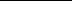 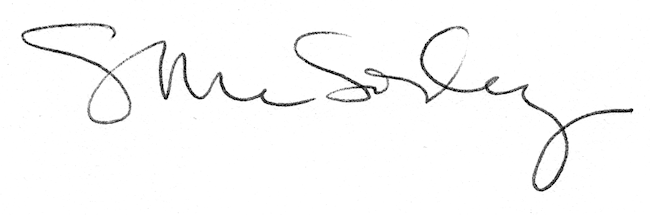 